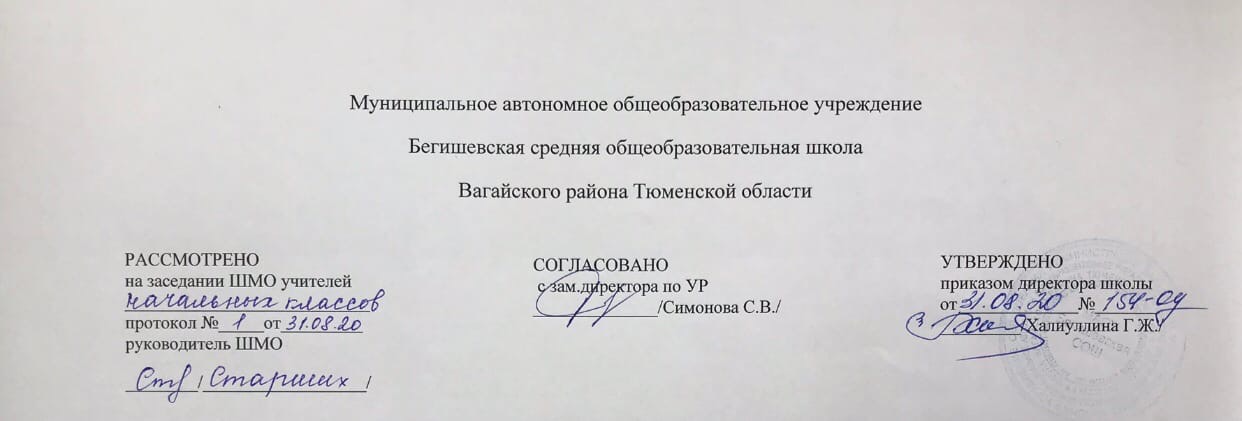 Аннотация адаптированной рабочей программы  Для обучающихся с тяжелым нарушением речи (вариант 5.1)по учебному предмету«Технология»4 классСоставитель: учитель  Абдрахимова Е.АРабочая программа по математике разработана на основе: Концепции «Перспективная начальная школа». Авторской программы по технологии Т.М. Рагозиной, И.Б. Мыловой (разработана на основе требований ФГОС НОО и концептуальных положений развивающей личностно-ориентированной системы «ПНШ»). Закон РФ «Об образовании в Российской Федерации» от 29 декабря 2012 года № 273- ФЗ.Порядок организации и осуществления образовательной деятельности по основным общеобразовательным программам - образовательным программам начального общего образования (утвержден приказом Минобрнауки России от 30.08.2013 № 1015.Приказ Минобрнауки России от 6 октября 2009г. № 373 «Об утверждении федерального государственного образовательного стандарта начального общего образования».Приказ Минобразования РФ от 5 марта 2004 г. N 1089 "Об утверждении федерального компонента государственных образовательных стандартов начального общего образования".Приказ Министерства образования и науки Российской Федерации от 31.12.2015г. № 1576 «О внесении изменений в федеральный государственный образовательный стандарт начального общего образования, утвержденный приказом Министерства образования и науки Российской Федерации от 6 октября 2009г. № 373»; Приказ Минобрнауки России от 07.06.2017 N 506 "О внесении изменений в федеральный компонент государственных образовательных стандартов начального общего образования, утвержденный приказом Министерства образования Российской Федерации от 5 марта 2004 г. N 1089".Устав МАОУ Бегишевская СОШ.Учебный план МАОУ Бегишевской СОШ.Годовой учебный календарный график на текущий учебный год.Положение о промежуточной, текущей аттестации и переводе обучающихся.Учебно-методический комплекс:Рогозина Т.М., Гринёва А.А., Мылова И.Б. Технология. 1 класс, 2 класс, 3 класс, 4 класс: Учебник. – М.: Академкнига/Учебник. Рогозина Т.М., Мылова И. Б. Технология. 1 класс, 2 класс, 3 класс, 4 класс: Методическое пособие для учителя. – М.: Академкнига/Учебник. Количество часов:  На изучение технологии в 4 классе Для обучающихся с тяжелым нарушением речи (вариант 5.1)отводится 0.5 ч в неделю. На курс технологии в 4 классе отводится 17 часов на 34 учебных недели.Цели и задачи изучения предмета: Целью данного курса является развитие личности ребенка и раскрытие его творческого потенциала в процессе обучения теории и практики трудовой деятельности на основе педагогической поддержки его индивидуальности. Цель обучения и значение предмета   выходит далеко за рамки усвоения учащимися конкретных технологических операций.  Программа по технологии в соответствии с требованиями стандартов предусматривает решение следующих задач:развитие сенсорики и моторики рук, пространственного воображения, технического и логического мышления, глазомера, умений работать с различными источниками информации;освоение содержания, раскрывающего роль трудовой деятельности человека в преобразовании окружающего мира, первоначальных представлений о мире профессий;овладение начальными технологическими знаниями, трудовыми и конструкторско технологическими умениями и навыками, опытом практической деятельности по созданию личностно значимых объектов и общественно значимых предметов труда, способами планирования и организации трудовой деятельности, умениями использовать компьютерную технику для работы с информацией в учебной деятельности и повседневной жизни;воспитание трудолюбия, уважительного отношения к людям и результатам их труда, интереса к информационной и коммуникативной деятельности, формирование рефлексивной способности оценивать собственное продвижение и свой вклад в результаты общей деятельности и умений делового сотрудничества;развитие коммуникативной компетентности, формирование мотивации успеха и достиженийумений составлять план действий и применять его для решения практических задач.Основные разделы рабочих программ.4 класс:Технология ручной обработки материалов. Элементы графической грамоты Пластическиее материалыБумага и картонТекстильные материалы Металлы Утилизированные материалы Конструирование и моделирование Практика работы на компьютере Периодичность и формы текущего контроля и промежуточная аттестация.В 4 классе: В течение курса технологии встречаются некоторые виды текущего контроля: тест (в конце каждой четверти), творческие контрольные работы ( на каждом уроке)